	ΑΙΤΗΣΗ ΣΥΜΜΕΤΟΧΗΣ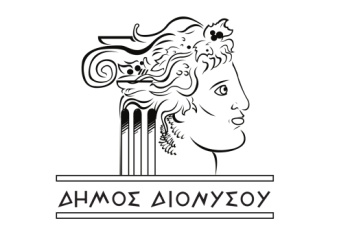 ΣΕ ΤΜΗΜΑ ΕΠΙΜΟΡΦΩΣΗΣ – ΠΟΛΙΤΙΣΜΟΥ  						ΕΠΩΝΥΜΟ ……………………………………………………………………………..………………………..…ΟΝΟΜΑ ………………………………………………………………………………………..……………….…..ΟΝΟΜΑ ΠΑΤΡΟΣ …………………………………………………………………………………………….…..ΟΝΟΜΑΤΕΠΩΝΥΜΟ ΓΟΝΕΑ ΑΝ Ο ΕΠΙΜΟΡΦΟΥΜΕΝΟΣ/Η  ΕΙΝΑΙ ΑΝΗΛΙΚΟΣ/Η…………………………………………………………………………………………………………………………ΕΤΟΣ ΓΕΝΝΗΣΗΣ ΑΝΗΛΙΚΟΥ ……………………………………………………………….….ΔΙΕΥΘΥΝΣΗ ΚΑΤΟΙΚΙΑΣ…………………………………………………………………..……………………….ΠΕΡΙΟΧΗ ……………………………………………… Τ.Κ.: …………………………………………..……. …..ΤΗΛΕΦΩΝΑ: ΣΤΑΘ.………………………………..…………ΚΙΝ. ………………….………………………..….Ε-ΜΑΙL…………………………………………………………………………………...………………………..…..EIMAIΔΗΜΟΤΗΣ ΤΟΥ ΔΗΜΟΥ: ………………………………………………………………………………….ΕΠΙΘΥΜΩ ΝΑ ΣΥΜΜΕΤΕΧΩ ΣΤΟ ΤΜΗΜΑ ΕΠΙΜΟΡΦΩΣΗΣ:……………………….………………………      ………………………………………………  ………………………………………………   Τόπος …………..   Ημερομηνία ………….Ο/Η Δηλ…………………………(Ονοματεπώνυμο και υπογραφή)